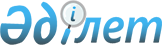 Аудандық мәслихаттың кейбір шешімдеріне өзгеріс енгізу туралы
					
			Күшін жойған
			
			
		
					Қызылорда облысы Сырдария аудандық мәслихатының 2012 жылғы 20 наурыздағы № 36 шешімі. Қызылорда облысының Әділет департаментінде 2012 жылы 18 сәуірде № 10-8-173 тіркелді. Күші жойылды - Кызылорда облысы Сырдария аудандық мәслихатының 2015 жылғы 26 қарашадағы № 343 шешімімен      Ескерту. Күші жойылды - Кызылорда облысы Сырдария аудандық мәслихатының 26.11.2015 № 343 шешімімен (алғашқы ресми жарияланған күнінен кейiн күнтiзбелiк он күн өткен соң қолданысқа енгiзiледi).

      РҚАО ескертпесі:

      Мәтінде авторлық орфография және пунктуация сақталған.

      Қазақстан Республикасының 2001 жылғы 23 қаңтардағы "Қазақстан Республикасындағы жергілікті мемлекеттік басқару және өзін-өзі басқару туралы" Заңына, Қазақстан Республикасының 1998 жылғы 24 наурыздағы "Нормативтік құқықтық актілер туралы" Заңының 43-1 бабына сәйкес аудандық мәслихат ШЕШЕМІЗ:

      1. Аудандық мәслихаттың 2011 жылғы 30 қарашадағы кезектен тыс ХХХХІІ сессиясының "Сырдария ауданы бойынша бекітілген базалық ставкалар шегінде айына салық салу объектілерінің бірлігіне бірыңғай тіркелген салық ставкаларын белгілеу туралы" N 361 шешіміне (нормативтік құқықтық актілерді мемлекеттік Тіркеу тізілімінде 2011 жылғы 23 желтоқсанда N 10-8-161 нөмірімен тіркелген, "Тіршілік тынысы" газетінің 2012 жылғы 09 қаңтардағы N 2 шығарылымында жарияланған); аудандық мәслихаттың 2011 жылғы 30 қарашадағы кезектен тыс ХХХХІІ сессиясының "Біржолғы талон құнын белгілеу туралы" N 362 шешіміне (нормативтік құқықтық актілерді мемлекеттік Тіркеу тізілімінде 2011 жылғы 23 желтоқсанда N 10-8-162 нөмірімен тіркелген, "Тіршілік тынысы" газетінің 2012 жылғы 13 қаңтардағы N 3-4 шығарылымында жарияланған); аудандық мәслихаттың 2011 жылғы 30 қарашадағы кезектен тыс ХХХХІІ сессиясының "Жер салығының ставкалары туралы" N 363 шешіміне (нормативтік құқықтық актілерді мемлекеттік Тіркеу тізілімінде 2011 жылғы 23 желтоқсанда N 10-8-163 нөмірімен тіркелген, "Тіршілік тынысы" газетінің 2012 жылғы 09 қаңтардағы N 2 шығарылымында жарияланған) мынадай өзгеріс енгізілсін:

      Жоғарыда аталған шешімдердің келісу таңбасы келесі редакцияда жазылсын:

      "Қазақстан Республикасы Қаржы Министрлігі Салық Комитетінің Қызылорда облысы бойынша Салық департаментінің Сырдария ауданы бойынша cалық басқармасының бастығы".

      2. Осы шешім алғаш ресми жарияланған күннен бастап қолданысқа енгізіледі.


					© 2012. Қазақстан Республикасы Әділет министрлігінің «Қазақстан Республикасының Заңнама және құқықтық ақпарат институты» ШЖҚ РМК
				
      Аудандық мәслихаттың кезекті

      ІV сессиясының төрағасы

И. Абдукаликов

      Аудандық мәслихат хатшысы

Б. Маншарипов
